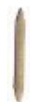 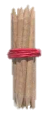 DUDescomposición numéricaDU